Система страхования вкладов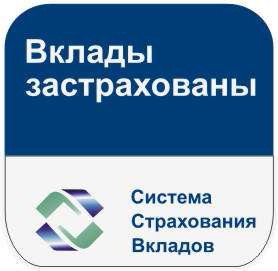 	АО АКИБ «Почтобанк» включен в реестр банков — участников системы обязательного страхования вкладов 10 февраля 2005 года под номером 638.   Отношения по созданию и функционированию системы страхования вкладов, формированию и использованию ее денежного фонда, выплатам возмещения по вкладам при наступлении страховых случаев, а также отношения, возникающие в связи с осуществлением государственного контроля за функционированием системы страхования вкладов регулируются Федеральным законом от 23.12.2003 № 177-ФЗ «О страховании вкладов физических лиц в банках Российской Федерации» (далее – Федеральный закон № 177-ФЗ). Целями настоящего Федерального закона являются защита прав и законных интересов вкладчиков банков Российской Федерации, укрепление доверия к банковской системе Российской Федерации и стимулирование привлечения сбережений населения в банковскую систему Российской Федерации.ПОРЯДОК И РАЗМЕРПОЛУЧЕНИЯ ВОЗМЕЩЕНИЯ ПО ВКЛАДАМВ СООТВЕТСТВИИ С ФЕДЕРАЛЬНЫМ ЗАКОНОМ  № 177-ФЗ          1. Вклады, подлежащие страхованиюЗастрахованными являются денежные средства в рублях и иностранной валюте, размещаемые физическими лицами или в их пользу в банке на основании договора банковского вклада или договора банковского счета, включая капитализированные (причисленные) проценты на сумму вклада, в том числе денежные средства, размещенные:во вкладах (до востребования и срочных);на банковских счетах, предназначенных для получения зарплат, пенсий, стипендий и социальных выплат, в том числе, если операции по данным счетам совершаются с использованием банковских карт;на счетах (вкладах) индивидуальных предпринимателей, открытых для осуществления предпринимательской деятельности;на номинальных счетах опекунов или попечителей, бенефициарами (выгодоприобретателями) по которым являются подопечные;счетах эскроу, открытых физическими лицами для расчетов по сделкам с недвижимым имуществом (особенности страхования данного вида счетов установлены статьей 12.1 Федерального закона № 177-ФЗ).Не являются застрахованными денежные средства:размещенные на банковских счетах (во вкладах) адвокатов, нотариусов и иных лиц, если такие счета (вклады) открыты для осуществления предусмотренной федеральным законом профессиональной деятельности;размещенные физическими лицами в банковские вклады на предъявителя, в том числе удостоверенные сберегательным сертификатом и (или) сберегательной книжкой на предъявителя;переданные физическими лицами банкам в доверительное управление;размещенные во вклады в находящихся за пределами территории Российской Федерации филиалах банков Российской Федерации;являющиеся электронными денежными средствами;размещенные на номинальных счетах, за исключением отдельных номинальных счетов, которые открываются опекунам или попечителям и бенефициарами (выгодоприобретателями) по которым являются подопечные, залоговых счетах и счетах эскроу, если иное не установлено Федеральным законом № 177-ФЗ (статья 12.1).         2. Страховой случайПраво вкладчика на получение возмещения по вкладам возникает со дня наступления страхового случая.Страховым случаем является одно из следующих обстоятельств:1) отзыв (аннулирование) у банка лицензии Банка России на осуществление банковских операций, если не реализован план участия Агентства в урегулировании обязательств банка в соответствии с Федеральным законом от 26 октября 2002 г. N 127-ФЗ "О несостоятельности (банкротстве)";2) введение Банком России моратория на удовлетворение требований кредиторов банка.         3. Размер возмещения по вкладамВозмещение по вкладам в банке, в отношении которого наступил страховой случай, выплачивается вкладчику в размере 100 процентов суммы вкладов в банке, но не более 1 400 000 рублей.Если вкладчик имеет несколько вкладов в одном банке, то возмещение выплачивается по каждому из вкладов пропорционально их размерам, но не более 1 400 000 рублей в совокупности. Это условие действует в отношении всех вкладов, внесенных вкладчиком (в пользу вкладчика) в один банк, в том числе вкладов, внесенных в связи с осуществлением предусмотренной федеральным законом предпринимательской деятельности (за исключением счетов эскроу, открытых физическими лицами для расчетов по сделкам с недвижимым имуществом).Возмещение по договору счета эскроу, открытого для расчетов по сделкам купли-продажи недвижимого имущества, выплачивается в размере 100 процентов суммы, находящейся на указанном счете на момент наступления страхового случая, но не более 10 млн. рублей. Возмещение по договору счета эскроу рассчитывается и выплачивается отдельно от возмещения по иным вкладам.В случае, если вклад размещен в иностранной валюте, сумма возмещения по вкладам рассчитывается в рублях по курсу, установленному Банком России на день наступления страхового случая.Выплата возмещения по вкладам производится в рублях.Если банк выступал по отношению к вкладчику также в качестве кредитора (выдал вкладчику кредит), то размер возмещения по вкладам определяется исходя из разницы между суммой обязательств банка перед вкладчиком и суммой встречных требований этого банка к вкладчику, возникших до дня наступления страхового случая.         4. Порядок обращения вкладчика за возмещением по вкладамДля получения возмещения по вкладам вкладчик (его представитель) или наследник (представитель наследника) вправе обратиться в государственную корпорацию "Агентство по страхованию вкладов" (далее - Агентство) или в банк-агент, в случае его привлечения к выплатам возмещения по вкладам. Такое право может быть реализовано вкладчиком со дня наступления страхового случая до дня завершения процедуры банкротства банка, а при введении Банком России моратория на удовлетворение требований кредиторов - до дня окончания действия моратория.В случае пропуска указанного срока по заявлению вкладчика (его наследника), он может быть восстановлен решением правления Агентства при наличии обстоятельств, указанных в Федеральном законе № 177-ФЗ.Наследник вправе воспользоваться правами умершего вкладчика, предусмотренными Федеральным законом № 177-ФЗ, с момента выдачи наследнику соответствующего свидетельства о праве на наследство или иного документа, подтверждающего его право на наследство или право использования денежных средств наследодателя.При обращении в Агентство (банк-агент) с требованием о выплате возмещения по вкладам вкладчик (наследник) представляет:1) заявление по форме, определенной Агентством;2) документы, удостоверяющие его личность, а при обращении наследника также документы, подтверждающие его право на наследство или право использования денежных средств наследодателя. В реестре указываются реквизиты документа, на основании которого вкладчиком были заключены договоры банковского вклада и (или) договоры банковского счета с банком, или реквизиты документа, информация о котором имеется в банке (в случае замены вкладчиком документа, удостоверяющего его личность, и информирования банка о данном факте).Представитель вкладчика (наследника) наряду с вышеуказанными документами представляет также нотариально удостоверенную доверенность, подтверждающую право представителя обращаться с требованием о выплате возмещения по вкладам.Указанные документы представляются вкладчиком (его представителем) или наследником (его представителем) по почте, через экспедицию или вручаются непосредственно должностному лицу, уполномоченному рассматривать документы.         5. Порядок выплаты возмещения по вкладамВыплата возмещения по вкладам производится Агентством в соответствии с реестром обязательств банка перед вкладчиками в течение 3 рабочих дней со дня представления вкладчиком в Агентство необходимых документов, но не ранее 14 дней со дня наступления страхового случая.При представлении вкладчиком в Агентство документов ему выдается выписка из реестра обязательств банка перед вкладчиками с указанием размера возмещения по его вкладам.Сообщение о месте, времени, форме и порядке приема заявлений вкладчиков Агентство направляет в банк, в отношении которого наступил страховой случай, и публикует в "Вестнике Банка России", печатном органе по месторасположению банка и информационно-телекоммуникационной сети Интернет.В течение месяца со дня получения из банка реестра обязательств банка перед вкладчиками соответствующее сообщение направляется вкладчикам банка, информация о которых содержится в реестре, в индивидуальном порядке.Выплата возмещения по вкладам может осуществляться по заявлению вкладчика как наличными денежными средствами, так и путем перечисления денежных средств на счет в банке, указанный вкладчиком.Выплата возмещения по банковским счетам (вкладам) индивидуальных предпринимателей, открытым для осуществления предпринимательской деятельности, осуществляется путем перечисления денежных средств на счет в банке, открытый для осуществления предпринимательской деятельности.Прием от вкладчиков заявлений о выплате возмещения по вкладам и иных необходимых документов, а также выплата возмещения по вкладам могут осуществляться Агентством через банки-агенты, действующие от его имени и за его счет.6. Право вкладчика требовать от банка выплаты оставшейся суммы, превышающей полученное от Агентства возмещение по вкладамВкладчик, получивший от Агентства возмещение по вкладам, размещенным в банке, в отношении которого наступил страховой случай, сохраняет право требования к данному банку на сумму, определяемую как разницу между размером требований вкладчика к данному банку и суммой выплаченного ему возмещения по вкладам в данном банке, в порядке, определяемом гражданским законодательством.Контакты Агентства по страхованию вкладов: Телефон «Горячей линии»: (8 800) 200-08-05 (звонок по России бесплатный).Адрес: 109240, Москва, Верхний Таганский тупик, д. 4.